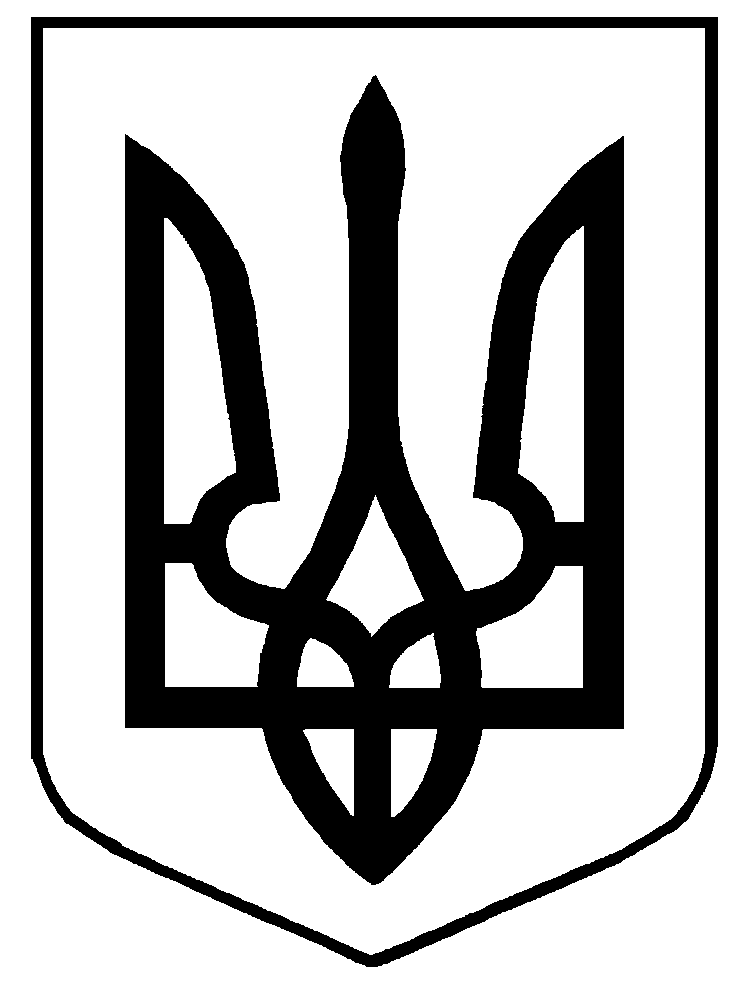 Міністерство освіти і науки УкраїниДержавний освітній стандарт                                                                        ДОС 8163.В.07.10-2021                                                                         (позначення стандарту)Професія:          			Машиніст ексгаустераКод:                     		8163	Професійні кваліфікації:  машиніст ексгаустера Освітня кваліфікація: кваліфікований робітникРівень освітньої кваліфікації:  базовийВидання офіційнеКиїв – 2021Відомості про авторський колектив розробниківКерівники робочої групи:Мартинюк Наталія Вікторівна – директор Навчально-методичного центру професійно-технічної освіти у Черкаській області.Карпенко Дмитро Олександрович – керівник напрямку професійного навчання Корпоративного університету ТОВ «МЕТІНВЕСТ ХОЛДІНГ».- І. Загальні положення щодо виконання стандартуДержавний освітній стандарт (далі – ДОС) з професії 8163 «Машиніст ексгаустера» розроблено відповідно до:законів України «Про освіту», «Про професійну (професійно-технічну) освіту», «Про повну загальну середню освіту», «Про професійний розвиток працівників», «Про організації роботодавців, їх об’єднання, права і гарантії їх діяльності»; Положення про Міністерство освіти і науки України, затвердженого постановою Кабінету Міністрів України від 16 жовтня 2014 р. № 630;Державного стандарту професійної (професійно-технічної) освіти, затвердженого постановою Кабінету Міністрів України від 20 жовтня
2021 р. № 1077;Методичних рекомендацій щодо розроблення стандартів професійної (професійно-технічної) освіти за компетентнісним підходом, затверджених наказом Міністерства освіти і науки України від 17 лютого 2021 р. № 216;професійного стандарту професії 8163 «Машиніст ексгаустера»  затвердженого наказом Міністерства розвитку економіки, торгівлі та сільського господарства України (Мінекономіки) від 25 серпня 2020 р. № 1608;Рамкової програми ЄС щодо оновлених ключових компетентностей для навчання протягом життя, схваленої Європейським парламентом і Радою Європейського Союзу 17 січня 2018 року;інших нормативно-правових актів.ДОС є обов'язковим для виконання усіма закладами професійної (професійно-технічної) освіти, підприємствами, установами та організаціями, незалежно від їх підпорядкування та форми власності, що видають документи встановленого зразка за цією професією. Державний освітній стандарт містить:титульну сторінку;відомості про авторський колектив розробників;загальні положення щодо виконання стандарту;вимоги до результатів навчання, що містять: перелік ключових компетентностей за професією; загальні компетентності (знання та вміння) за професією; перелік результатів навчання та їх зміст;орієнтовний перелік основних засобів навчання.Структурування змісту ДОС базується на компетентнісному підході, що передбачає формування і розвиток у здобувача освіти ключових, загальних та професійних компетентностей.Ключові компетентності у цьому стандарті корегуються з загальними компетентностями, що визначені професійним стандартом та набуваються впродовж строку освітньої програми.Професійні компетентності дають особі змогу виконувати трудові функції, швидко адаптуватися до змін у професійній діяльності та є складовими відповідної професійної кваліфікації.Результати навчання за цим стандартом формуються на основі переліку  ключових і професійних компетентностей та їх опису.Освітній рівень вступника: базова або повна загальна середня освіта.Види професійної підготовкиПідготовка кваліфікованих робітників за професією 8163 «Машиніст ексгаустера»  може проводитися за такими видами: первинна професійна підготовка, професійне (професійно-технічне) навчання, перепідготовка.Первинна професійна підготовка передбачає здобуття особою всіх результатів навчання, що визначені ДОС, відповідно до типу та виду обладнання, яке буде задіяне в процесі трудової діяльності.ДОС визначено загальні компетентності (знання та вміння) для професії, що в повному обсязі включаються до змісту першого результату навчання при первинній професійній підготовці.До першого результату навчання при первинній професійній підготовці включаються такі ключові компетентності як «Особистісна, соціальна й навчальна компетентність», «Громадянська компетентність», «Цифрова компетентність».Підприємницьку компетентність рекомендовано формувати на завершальному етапі освітньої програми.Математична, екологічна та енергоефективна компетентності формуються впродовж освітньої програми в залежності від результатів навчання.ДОС встановлює максимально допустиму кількість годин при первинній професійній підготовці для досягнення результатів навчання. Кількість годин для кожного окремого результату навчання визначається освітньою програмою закладу освіти.Перепідготовка з інших професій з присвоєнням професійної кваліфікації за професією 8163 «Машиніст ексгаустера» – професійне навчання на виробництві,  професійна (професійно-технічна) освіта. Без вимог до стажу роботи. Загальні компетентності (знання та вміння), перелік та зміст ключових компетентностей при проведенні професійного (професійно-технічного) навчання або перепідготовки визначається освітньою програмою в залежності від наявності в особи документів про освіту чи присвоєння кваліфікації, набутого досвіду (неформальна чи інформальна освіта).Підвищення кваліфікації проводиться згідно з вимогами законодавства та потребами на виробництві не рідше ніж один раз на п’ять років.При організації перепідготовки, професійного (професійно-технічного) навчання або навчанні на виробництві строк професійного навчання може бути скороченим з урахуванням наявності документів про освіту, набутого досвіду (неформальна чи інформальна освіта) та визначається за результатами вхідного контролю. Вхідний контроль знань, умінь та навичок здійснюється відповідно до законодавства.Тривалість професійної підготовки встановлюється відповідно до освітньої програми в залежності від виду підготовки та визначається робочим навчальним планом.Робочі навчальні плани розробляються самостійно закладами професійної (професійно-технічної) освіти, підприємствами, установами та організаціями, погоджуються із роботодавцями, навчально (науково)-методичними центрами (кабінетами) професійно-технічної освіти та затверджуються органами управління освітою.Перелік основних засобів навчання за професією розроблено відповідно до професійного стандарту, потреб роботодавців, сучасних технологій та матеріалів.Після успішного завершення освітньої програми проводиться державна кваліфікаційна атестація, що передбачає оцінювання набутих компетентностей. Поточне оцінювання проводиться відповідно до чинних нормативно-правових актів.На виробництві навчання завершується проведенням кваліфікаційної атестації.Заклади професійної (професійно-технічної) освіти організовують та здійснюють поточний, тематичний, проміжний і вихідний контроль знань, умінь та навичок здобувачів освіти, їх кваліфікаційну атестацію. Представники роботодавців, їх організацій та об’єднань можуть долучатися до проведення контролю знань, умінь та навичок здобувачів освіти та безпосередньо беруть участь у кваліфікаційній атестації.Після завершення навчання кожен здобувач освіти повинен уміти самостійно виконувати всі роботи, передбачені ДОС, технологічними умовами і нормами, встановленими у галузі.Навчання з охорони праці проводиться відповідно до вимог чинних нормативно-правових актів з питань охорони праці. При складанні робочих навчальних планів та програм необхідно врахувати, що при первинній професійній підготовці на вивчення предмета «Охорона праці» потрібно виділити не менше 30 годин навчального часу, а при підвищенні кваліфікації та перепідготовці – не менше 15 годин (п.2.3. Типового положення про порядок проведення навчання і перевірки знань з питань охорони праці, затвердженого наказом Державного комітету України з нагляду за охороною праці від 26 січня 2005 р.№ 15, зареєстрованого в Міністерстві юстиції України 15 лютого
2005 р. за № 231/10511). Спеціальне, спеціалізоване навчання і перевірка знань з  охорони праці здійснюється відповідно до нормативно-правових актів та діючих галузевих інструкцій з охорони праці.Питання охорони праці, що стосуються технологічного виконання робіт, застосування матеріалів, обладнання чи інструментів включаються до робочих навчальних програм.До самостійного виконання робіт здобувачі освіти допускаються лише після навчання й перевірки знань з охорони праці.Порядок присвоєння кваліфікацій та видачі відповідних документівПорядок проведення кваліфікаційної атестації здобувачів освіти та присвоєння їм кваліфікації визначається центральним органом виконавчої влади, що забезпечує формування державної політики у сфері трудових відносин, за погодженням із центральним органом виконавчої влади, що забезпечує формування та реалізує державну політику у сфері освіти і науки.Критерії кваліфікаційної атестації випускників розробляються закладом професійної (професійно-технічної) освіти разом з роботодавцями.Кваліфікаційна пробна робота проводиться за рахунок часу, відведеного на виробничу практику. Перелік кваліфікаційних пробних робіт розробляється закладами професійної (професійно-технічної) освіти відповідно до ДОС, потреб роботодавців галузі, сучасних технологій та новітніх матеріалів.Здобувачу освіти, який при первинній професійній підготовці опанував відповідну освітню програму й успішно пройшов кваліфікаційну атестацію, присвоюється освітньо-кваліфікаційний рівень «кваліфікований робітник» та видається диплом кваліфікованого робітника державного зразка.Особі, яка при перепідготовці або професійному (професійно-технічному) навчанні опанувала відповідну освітню програму та успішно пройшла кваліфікаційну атестацію, видається свідоцтво про присвоєння професійної кваліфікації.Сфера професійної діяльностіНазва виду економічної діяльності, секції, розділу, групи та класу економічної діяльності та їхній код (згідно з Національним класифікатором України ДК 009:2010 «Класифікація видів економічної діяльності»), визначено професійним стандартом.Специфічні вимоги до здобуття кваліфікації          Вік: по закінченню навчання не менше 18 років.Умовні позначення           КК – ключова компетентність.           ПК – професійна компетентність.           РН – результат навчання.ІІ. Вимоги до результатів навчання2.1. Перелік ключових компетентностей за професією 2.2. Загальні компетентності (знання та вміння) за професією2.3. Перелік результатів навчанняКваліфікація: машиніст ексгаустера2.4. Перелік професійних і ключових компетенцій з їх описомІІІ. Перелік основних засобів навчанняЗАТВЕРДЖЕНОНаказ Міністерства освіти і науки Українивід «___» _______ 20___ р. №_____ №з/пПрізвище,ім’я, по-батьковіМісце роботиПосада1Карпенко Дмитро ОлександровичТОВ «МЕТІНВЕСТ ХОЛДІНГ» 
Корпоративний університетКерівник напрямку професійного навчання2Хижняк Лілія МиколаївнаПРАТ «ЦГЗК»
Провідний фахівець відділу найму та розвитку персоналу3Похвальська Оксана МихайлівнаПРАТ «МК ЗС»Провідний інженер з підготовки кадрів 4Ситник Світлана ВасилівнаПРАТ «МККІ»Заступник начальника управління5Шевченко ІринаВячеславівнаАТ «ПІВДГЗК»Провідний фахівець6Шведова ІринаВолодимирівнаПРАТ «ПІВНГЗК»Інженер з навчанняУмовне позначенняКлючові компетентностіКК1Комунікативна компетентністьКК2Особистісна, соціальна й навчальна компетентністьКК3Громадянська компетентністьКК4Математична компетентністьКК5Цифрова компетентністьКК6Енергоефективна компетентністьКК7Екологічна компетентністьКК8Підприємницька компетентністьЗнати:  загальні відомості про професію та професійну діяльність;основні нормативні акти у професійній діяльності;загальні правила охорони праці у професійній діяльності;загальні правила пожежної безпеки;загальні правила електробезпеки;загальні правила санітарії та гігієни у професійній діяльності;причини нещасних випадків на підприємстві;план ліквідації аварійних ситуацій та їх наслідків;правила та засоби надання домедичної допомоги потерпілим від нещасних випадків.Вміти:виконувати вимоги положень, інструкцій, стандартів за професією та видами робіт;застосовувати загальні правила охорони праці у професійній діяльності;застосовувати первинні засоби пожежогасіння;діяти у разі виникнення нещасних випадків чи аварійних ситуацій;використовувати, в разі необхідності, засоби попередження і усунення виробничих, природних непередбачених явищ (пожежі, аварії, повені тощо);надавати домедичну допомогу потерпілим від нещасних випадків;забезпечувати особисту безпеку та здоров’я, безпеку та здоров’я оточуючих людей в процесі виконання робіт та під час знаходження на території підприємства.Результати навчанняРН 1. Організувати виконання роботиРН 2. Здійснювати технічне обслуговування обладнанняРН 3. Здійснювати експлуатацію ексгаустераРН 4. Використовувати газозахисні апаратиРН 5. Здійснювати завершення роботиКваліфікація: машиніст ексгаустераМаксимальна кількість годин: - 427Кваліфікація: машиніст ексгаустераМаксимальна кількість годин: - 427Кваліфікація: машиніст ексгаустераМаксимальна кількість годин: - 427Кваліфікація: машиніст ексгаустераМаксимальна кількість годин: - 427Результати навчанняКомпетентністьОпис компетентностіОпис компетентностіРезультати навчанняКомпетентністьЗнатиУмітиРН1. Організувати виконання роботиПК1. Здатність отримувати планово-змінні завдання від безпосереднього керівникапорядок приймання зміни;робочу інструкцію (карту функціональних обов’язків) машиніста ексгаустера;види інструктажів,  інструкцію з охорони праці.приймати зміну;надавати зворотній зв’язок виробничому майстру та оператору пульта керування.РН1. Організувати виконання роботиКК1. Комунікативна компетентністьпрофесійну термінологію;правила спілкування з керівництвом, колегами;норми професійної етики та етикету при спілкуванні;види документів у сфері професійної діяльності;правила ведення встановленої документації.спілкуватися з керівництвом, колегами;застосовувати професійну термінологію;дотримуватись норм професійної етики та етикету;вести робочу документацію;вести журнал приймання-здавання зміни.РН1. Організувати виконання роботиКК 2. Особистісна, соціальна й навчальна компетентністьособливості роботи в команді, співпраці з іншими командами підприємства;поняття особистості, риси характеру, темперамент;індивідуальні психологічні властивості особистості та її поведінки;причини і способи розв’язання конфліктних ситуацій у колективі.працювати в команді;відповідально ставитися до професійної діяльності;самостійно приймати рішення;діяти в нестандартних ситуаціях;планувати трудову діяльність;складати власний розклад та графік виконання роботи;знаходити та набувати нових знань, умінь і навичок;визначати навчальні цілі та способи їх досягнення;оцінювати власні результати навчання, навчатися впродовж життя;дотримуватися культури професійної поведінки в колективі;запобігати виникненню конфліктних ситуацій;визначати індивідуальні психологічні особливості особистості.РН1. Організувати виконання роботиКК 3. Громадянська компетентністьосновні трудові права та обов’язки працівників;основні нормативно-правові акти у професійній сфері, що регламентують трудову діяльність;положення, зміст, форми та строки укладання трудового договору (контракту), підстави його припинення;  соціальні гарантії та чинний соціальний захист на підприємстві, зокрема види та порядок надання відпусток;порядок розгляду і способи вирішення індивідуальних та колективних трудових спорів.застосовувати знання щодо: основних трудових прав та обов’язків  працівників; основних нормативно-правових актів у професійній сфері, що регламентують трудову діяльність;укладання та припинення трудового договору  (контракту);соціальних гарантій та чинного соціального захисту на підприємстві, зокрема про види та порядок надання відпусток, порядок оплати лікарняних листів,порядку розгляду та способів вирішення індивідуальних та колективних трудових спорів.РН1. Організувати виконання роботиПК2. Здатність отримати  інформацію при  прийманні  зміни   технологічні карти відповідно функціональним обов’язкам;інструкцію з охорони праці машиніста ексгаустера.  своєчасно виявляти та повідомляти керівнику (майстру виробничої дільниці та оператору пульта керування) про технологічні параметри роботи устаткування, несправності та відхилення у роботі устаткування, що обслуговується, під час приймання зміни.РН1. Організувати виконання роботиПК3. Здатність вибрати інструмент і обладнання  види, будову, принцип роботи і призначення інструментів і обладнання.  визначити необхідний інструмент і обладнання та проводити його огляд і перевірку.РН1. Організувати виконання роботиПК4. Здатність перевіряти справність та стан обладнання   ознаки несправностей устаткування, механізмів, пристроїв зони обслуговування.   візуально проводити огляд та перевірку технічного стану устаткування та виявляти несправності в роботі устаткування, яке обслуговується, в межах своєї компетенції.РН1. Організувати виконання роботиКК4. Математична компетентність   правила математичних розрахунків у професійній діяльності.   застосовувати математичні розрахунки у професійній діяльності.РН1. Організувати виконання роботиКК 5. Цифрова компетентністьінформаційно-комунікаційні засоби, способи їх застосування;  способи пошуку, збереження, обробки та передачі інформації у професійній діяльності.використовувати інформаційно-комунікаційні засоби, технології;   здійснювати пошук інформації, її обробку, передачу та збереження у професійній діяльності.РН2. Здійснювати технічне обслуговування обладнання ПК1. Здатність здійснювати технічне обслуговування ексгаустера   будову устаткування, механізмів і пускової апаратури, що обслуговується;   кінематичні та функціональні схеми устаткування;    сорти мастильних матеріалів;   види несправностей в роботі обладнання і методи їх визначення;   гранично-допустимі температури та вібрації для підшипників;   періодичність та порядок змащування механізмів.   визначати періодичність та порядок змащування механізмів;   визначати види несправностей в роботі обладнання;     контролювати гранично допустимі температури та вібрації для підшипників;   розігрівати мастило у резервуарах маслостанцій ексгаустерів;   виконувати роботи по очищенню, прибиранню обладнання, що обслуговується;   виконувати заливку мастила та регулювати його проток.РН3. Здійснювати експлуатацію ексгаустераПК1. Здатність ведення технологічного процесу    режими роботи ексгаустера;   призначення і будову контрольно-вимірювальних приладів;   правила установленої світлової та звукової сигналізації;   сорти мастильних матеріалів;  будову і відмінності у експлуатації електродвигунів.  обслуговувати ексгаустери та допоміжне устаткування: живильні механізми, шиберні пристрої, блокування, ланцюги вторинної комунікації і приводи, масляні насоси, вісцинові фільтри тощо;   виконувати запуск/зупинку обладнання;виконувати регулювання насосів для відсмоктування газів і підтримувати розрідження для створення тяги в печах, для переміщення легковагих матеріалів;   контролювати вібрації заданих механічних і електричних вузлів (точок) ексгаустера, тиск в системах маслозмазки і охолодження;   контролювати роботу приладів і засобів автоматики, допоміжного обладнання, струмове навантаження.РН4. Використовувати газозахисні апарати ПК1.Здатність використовувати газозахисний апарат у випадках, якщо вміст шкідливих речовин у повітрі перевищує ГДК   види газозахисних апаратів, їх характеристики;првила користування газозахисним апаратом;випадки, при яких необхідно використовувати газозахисні апарати.   користуватися газозахисним апаратом.РН5.Здійснювати завершення роботиПК1. Здатність прибирати зону обслуговування, закріпленого устаткування та механізмів після закінчення робіт   схеми розташування устаткування;правила обслуговування, закріпленого устаткування та механізмів.   виконувати прибирання та очищення устаткування, пристроїв та інструмента.РН5.Здійснювати завершення роботиПК2. Здатність передавати інформацію при  здаванні зміни  порядок здавання зміни.    передавати інформацію про стан обладнання і несправності, що мали місце протягом зміни  та заходи, вжиті щодо їх усунення.РН5.Здійснювати завершення роботиКК6. Екологічна компетентністьоснови раціонального використання, відтворення і збереження природних ресурсів;правила утилізації відходів;  правила ліквідації наслідків розливів нафтопродуктів.дотримуватись правил сортування сміття та утилізації відходів;проводити збір усіх відходів, що утворилися, роздільно по видах і в тару;   ліквідувати наслідки розливів нафтопродуктів.РН5.Здійснювати завершення роботиКК8. Підприємницька компетентністьпоняття «ринкова економіка» та принципи, на яких вона базується;організаційно-правові форми підприємництва в Україні;положення основних документів, що регламентують підприємницьку діяльність;процедури відкриття власної справи;поняття «Бізнес-план»;основні поняття про господарський облік;види та порядок ціноутворення;види заробітної плати;види стимулювання праці персоналу підприємств;порядок створення приватного підприємства;порядок створення та заповнення нормативної документації (книга «доходів та витрат», баланс підприємства); порядок ведення обліково-фінансової документації підприємства;порядок проведення інвентаризації;порядок ліквідації підприємства;поняття «конкуренція», її види та прояви;основні фактори впливу держави на економічні процеси (податки, пільги, дотації).користуватися нормативно-правовими актами щодо підприємницької діяльності;розробляти бізнес-плани.№ з/пНайменуванняКількість на групу 20 чол.Кількість на групу 20 чол.№ з/пНайменуванняДля індивід. користуванняДля груп. користування1.Обладнання1.1Ексгаустер-6Повітряно-дутьєвий нагнітач-6Аспіраційна тягова установка-1Колектори-6Ротори-6Маслостанція-62Захисні засоби і пристосування2.1Стаціонарні огородження-62.2Звукова сигналізація-62.3Світлова сигналізація-62.4Стаціонарні заземлення-62.5Рукавиці гумові (пара)-202.6Каска захисна з підшоломником-202.7Окуляри захисні-202.8Респіратор пилозахисний-202.9Вкладиші протишумові-203Інструмент, прибори та засоби3.1Скребок-23.2Лопата-23.3Пневмошуровка-63.4Відро-23.5Лійка-23.6Амперметр-64Технічні засоби навчання4.1Мультимедійний проектор-14.2Екран-14.3Персональний компютер-204.4Ноутбук-15Набір навчальних посібників20-6Технологічні карти щодо видів робіт20-7Комплект бланків актів20-8Плакати безпеки (комплект)-1